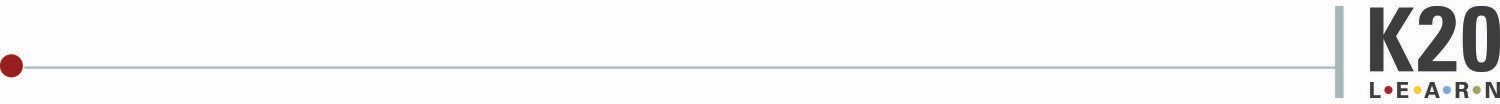 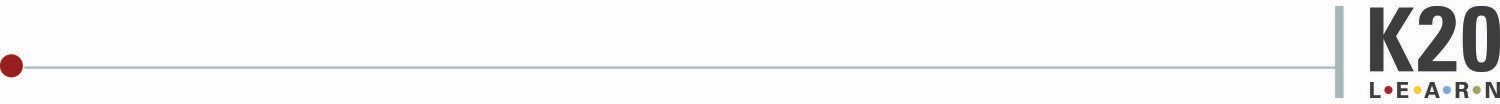 Lo que noto en el ecosistema: Cómo la gente describió e interactuó con el ecosistema: 